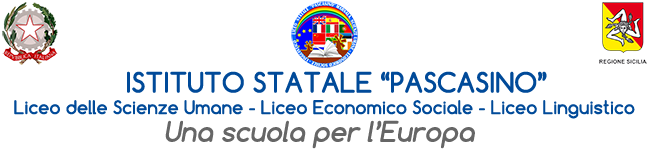 Circolare  n. 341                                                                                                                                    Ai genitori                                                                                                                                                    Agli alunni                                                                                                                                                  Ai docenti                                                                                                                                                   Al sito webOGGETTO: INCONTRI SCUOLA -FAMIGLIASi comunica che gli incontri scuola-famiglia, programmati nel Piano Annuale delle Attività per il mese di aprile 2024, si svolgeranno in presenza con il seguente calendario:BIENNIO            lunedì  15  aprile 2024              classi prime dalle h. 16,00 alle h. 17,30                                                                                 classi seconde dalle h. 17,30 alle h. 19,00TRIENNIO           mercoledì   17   aprile 2024   classi terze  dalle h. 16,00 alle h. 17,00                                                                                 classi quarte dalle h. 17,00 alle h. 18,00                                                                                 classi quinte dalle h.18,00 alle h. 19,00Gli incontri si svolgeranno nelle seguenti aule:I docenti al momento della firma all’ingresso, su foglio predisposto, sono pregati di inserire l’aula dove incontreranno i genitori per facilitarne la ricerca.     Marsala, 27-03-2024                                                                    F.to       La Dirigente Scolastica                                                                                                              Prof.ssa Anna Maria Angileri                                                                                                                                                                        Lunedì   15 aprileLunedì   15 aprileLunedì   15 aprileMercoledì   17   aprileMercoledì   17   aprileMercoledì   17   aprileMercoledì   17   aprileAULA  11^B2^BAULA  13^A5^ASMART LABAULA   13 (Primo piano)3^C4^C5^C AULA  15 (Primo piano)3^D4^DAULA MAGNA1^G1^I2^G2^IAULA MAGNA3^F4^F5^FBIBLIOTECA1^C2^CBIBLIOTECA3^E5^LAULA DOCENTI1^EAULA DOCENTI3^Q4^QAULA  51^Q2^QAULA  53^B4^B14^B25^BAULA  61^F2^FAULA  63^G4^G5^GAULA 71^D2^DAULA  73^I4^I5^I